Career & Development Framework Level 5 – OverviewCareer & Development Framework Level 5 Career & Development Framework Level 6 – OverviewCareer & Development Framework Level 6 Career and Development Framework Level 7 –OverviewCareer & Development Framework Level 7Career Framework Level 8 – OverviewCareer Framework Level 8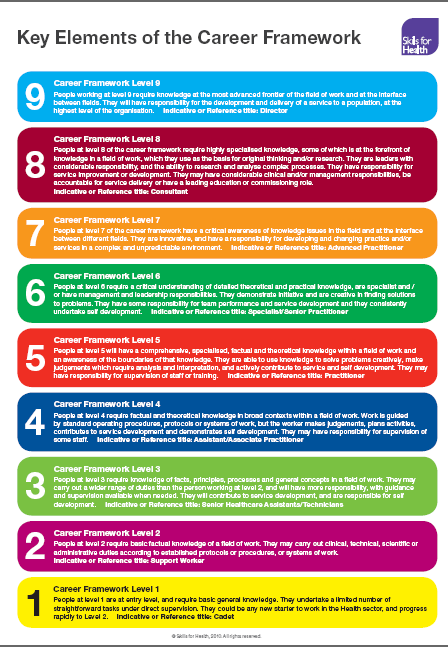 Career FrameworkLevelCentral PillarsAspects of PracticeExamples of Sphere of responsibility/roleKey Knowledge, Skills and BehavioursExamples of Educational & Professional DevelopmentCareer Framework LevelCentral ThemesBroad Sphere of responsibility/roleMinimum Professional/Education RequirementsExamples of Core Educational ThemesSCQF9 – 11Career Framework LevelCareer Framework LevelCentral ThemesAspects of PracticeExamples of Sphere of responsibility/roleKey Knowledge, Skills and BehavioursExamples of Educational & Professional Development Career Framework LevelCentral ThemesAspects of PracticeExamples of Sphere of responsibility/roleKey Knowledge, Skills and BehavioursExamples of Educational & Professional Development Career Framework LevelCentral ThemesAspects of PracticeExamples of Sphere of responsibility/roleKey Knowledge, Skills and BehavioursExamples of Educational & Professional Development Career Framework LevelCentral ThemesAspects of PracticeExamples of Sphere of responsibility/roleKey Knowledge, Skills and BehavioursExamples of Educational & Professional Development Career Framework LevelCentral ThemesAspects of PracticeExamples of Sphere of responsibility/roleKey Knowledge, Skills and BehavioursExamples of Educational & Professional Development Career Framework LevelCentral ThemesAspects of PracticeExamples of Sphere of responsibility/roleKey Knowledge, Skills and BehavioursExamples of Educational & Professional Development Career Framework LevelCentral ThemesAspects of PracticeExamples of Sphere of responsibility/roleKey Knowledge, Skills and BehavioursExamples of Educational & Professional Development Career Framework LevelCentral ThemesAspects of PracticeExamples of Sphere of responsibility/roleKey Knowledge, Skills and BehavioursExamples of Educational & Professional Development Career Framework LevelCentral ThemesAspects of PracticeExamples of Sphere of responsibility/roleKey Knowledge, Skills and BehavioursExamples of Educational & Professional Development Career Framework LevelCentral ThemesExamples of Sphere of responsibility/roleMinimum Professional/ Education RequirementsExamples of Core Educational ThemesSCQF11 - 12Career Framework LevelCentral ThemesAspects of PracticeExamples of Sphere of responsibility/ roleKey Knowledge, Skills and BehavioursExamples of Educational & Professional Development